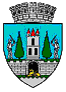         ROMÂNIAJUDEŢUL SATU MARECONSILIUL LOCAL AL MUNICIPIULUI SATU MARE		Nr. 64369/16.11.2022	   PROIECT                                               HOTĂRÂREA NR.............................privind vânzarea către Lăpuște Cosmin Răzvan a locuinței situată în municipiul  Satu Mare, B-dul. Cloşca nr. 72-74, bl. B, ap.41Consiliul Local al Municipiului Satu Mare, Având în vedere cererile depuse de către numitul Lăpuște Cosmin Răzvan la sediul autorității și înregistrate sub nr. 40118/20.07.2021 și nr. 54247/27.09.2022, prin care solicită aprobarea evaluării și vânzarea apartamentului deținut cu contract de închiriere, situat în municipiul Satu Mare, B-dul Cloșca nr. 72-74, bl. B, ap. 41 cu respectarea prevederilor Legii nr. 85/1992 și ale  Decretului Lege nr. 61/1991 la prețul de vânzare  calculat conform prevederilor art. I din Legea nr. 244/2011, fără a fi luate în calcul investițiile efectuate de către acesta în imobil,Analizând proiectul de hotărâre înregistrat sub nr. _______/________, referatul de aprobare al inițiatorului înregistrat sub nr. 64370/16.11.2022, raportul de specialitate al Serviciului Patrimoniu Concesionări Închirieri și al directorului executiv al Direcției Economice înregistrat sub nr. 64371/16.11.2022, raportul Serviciului Juridic înregistrat sub nr. 64773/17.11.2022, raportul de evaluare întocmit de către evaluator Koncret SRL și înregistrat sub nr. 64372/16.11.2022 și avizele comisiilor de specialitate ale Consiliului Local  Satu Mare,Luând în considerare prevederile:  art. I din Legea nr. 244/05.12.2011 pentru modificarea art. 16 din Legea nr. 85/1992 privind vânzarea de locuințe și spații cu altă destinație construite din fondurile statului și din fondurile unităților economice sau bugetare de stat, Ținând seama de prevederile Legii privind normele de tehnică legislativă pentru elaborarea actelor normative nr. 24/2000, republicată, cu modificările şi completările ulterioare,În temeiul prevederilor art.129 alin. (2) lit. c) coroborat cu alin. (6) lit. b), ale prevederilor art. 139 alin. (2), și ale art. 196 alin. (1) lit. a)  din Codul administrativ aprobat prin OUG nr. 57/2019 privind Codul administrativ, cu modificările și completările ulterioare,Adoptă prezenta: H O T Ă R Â R E :          Art. 1.  Se însușește raportul de evaluare întocmit de S.C. Koncret  S.R.L. care constituie anexa  ce face parte integrantă din prezenta hotărâre.            Art. 2. Se aprobă vânzarea către Lăpuște Cosmin Răzvan a locuinței situată în municipiul Satu Mare, B-dul. Cloşca nr. 72-74, bl. B, ap. 41, la prețul de vânzare calculat în conformitate cu dispozițiile art. I din Legea nr. 244/05.12.2011 pentru modificarea art. 16 din Legea nr. 85/1992  privind vânzarea de locuințe și spații cu altă destinație construite din fondurile statului și din fondurile unităților economice sau bugetare de stat.Art. 3. Prețul de vânzare al locuinței identificate la art. 2, este de 161.550 lei, conform raportului de evaluare însușit la art.1. Art.4. Cu ducerea la îndeplinire a prezentei se încredințează Viceprimarul Municipiului Satu Mare desemnat prin Dispoziția Primarului de a semna acte în formă autentică, inițiatorul proiectului de hotărâre și Serviciul Patrimoniu Concesionări Închirieri din cadrul Aparatului de specialitate al Primarului Municipiului Satu Mare.Art.5. Prezenta hotărâre se comunică prin intermediul Secretarului general al municipiului Satu Mare, în termenul prevăzut de lege, Primarului Municipiului  Satu Mare, Viceprimarului Municipiului Satu Mare,  Instituţiei Prefectului - Judeţul Satu Mare, domnului Lăpuște Cosmin Răzvan şi Serviciului Patrimoniu, Concesionări, Închirieri.   INIŢIATOR PROIECT    Viceprimar      Tămășan -Ilieș Cristina-Marina				                                                   Avizat                     Secretar general,       Mihaela Maria RacolțaRed/dact Faur Mihaela 